Uitgewerkt voorbeeld FransComplex leerdoel : De leerlingen schrijven een getuigenis waarin ze een positieve en negatieve ervaring met cultuurverschillen in het buitenland beschrijven.Inhoudsniveau procedurele kennisGedragsniveau =  creërenOmschrijving opdrachtDe leerlingen schrijven zelf een korte getuigenis waarin ze over hun eigen ervaring met cultuurverschillen schrijven. Ze baseren zich op ervaringen die ze zelf hebben opgedaan in het buitenland en vertellen zowel over een positief als negatief ervaren cultuurverschil. De tekst moet dus duidelijk over een verschil in cultuur tussen België en het land van bestemming gaan, niet over een ervaring in het algemeen die ze in het buiteland hebben opgedaan. Het moet duidelijk zijn dat het om er contrast gaat met hun vertrouwde leefwereld. De leerlingen volgen voor de opbouw van hun getuigenis het model van de gelezen tekst. De teksten mogen dus redelijk kort zijn; drie tot vijf zinnen per paragraaf zijn voldoende. De leerlingen mogen de positieve en negatieve ervaring van elkaar onderscheiden door gebruik te maken van een smiley, de tekst moet dus geen algemeen geheel vormen, maar mag uit twee afzonderlijke delen bestaan. De tekst is narratief van karakter.De leerlingen staven zowel hun positieve als negatieve ervaring met minstens een voorbeeld. Het gebruik van meerdere voorbeelden is natuurlijk toegelaten. De voorbeelden moeten relevant zijn: dat wil zeggen dat de link tussen het behandelde cultuurverschil en het voorbeeld enerzijds, en de link tussen de persoonlijke ervaring en het voorbeeld duidelijk zijn. Met andere woorden: het voorbeeld moet aantonen waarom de leerling in kwestie een bepaald cultuurverschil al dan niet positief heeft ervaren. Opmerkingen bij deze rubric:  slechts 3 niveaus i.p.v. 4ook een cijferscore geven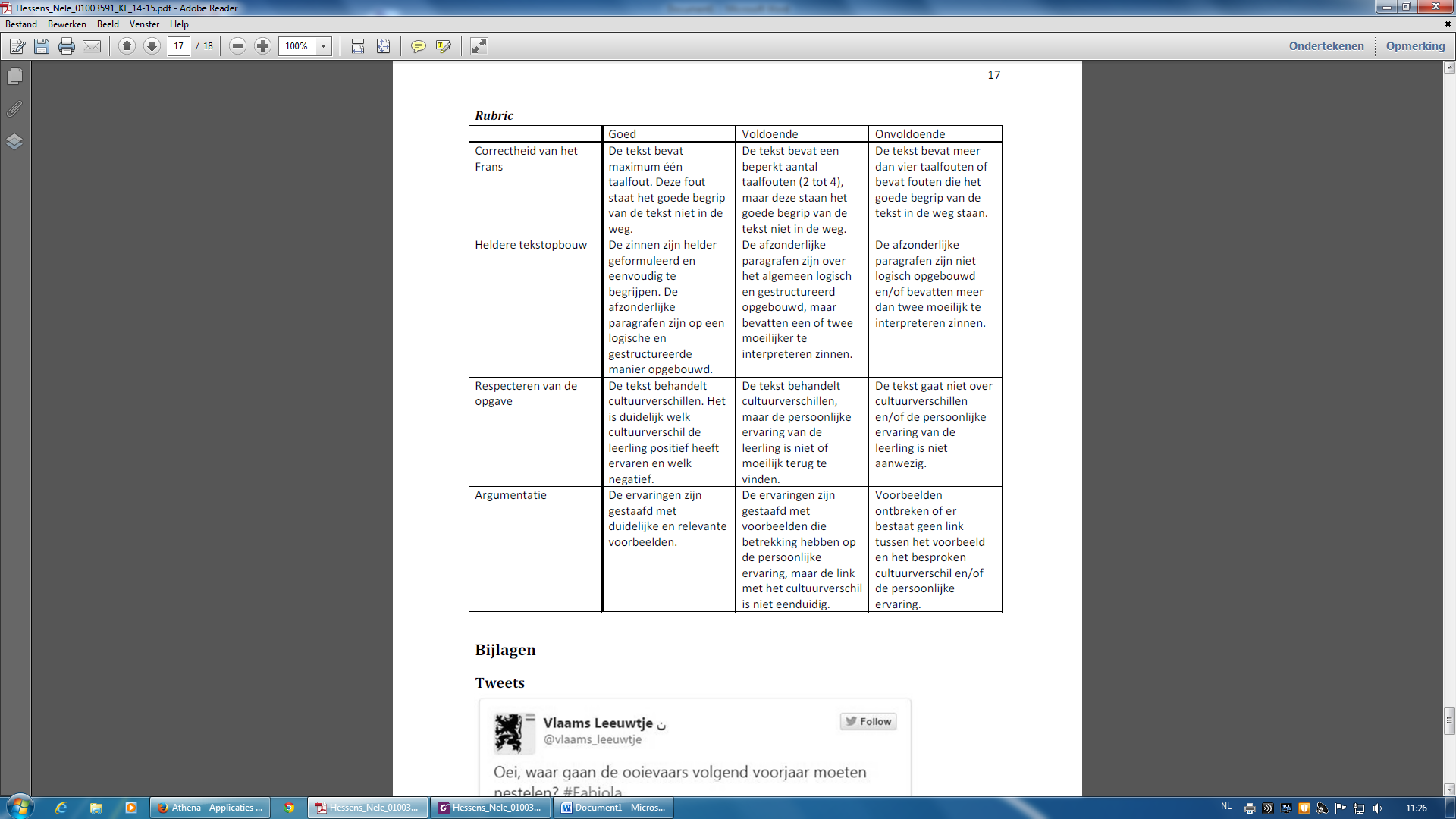 